甘肃省2017年度电信普遍服务试点建设项目（临夏片区1：永靖县、和政县、积石山县、康乐县）验收报告甘肃省通信产业工程监理有限公司2019年3月28日甘肃省2017年度电信普遍服务试点建设项目（临夏片区1：永靖县、和政县、积石山县、康乐县）验收报告根据《工业和信息化部办公厅关于进一步做好推进电信普遍服务试点工作的通知》（工信厅通信函﹝2016﹞601号）“关于竣工验收”中“试点任务竣工验收，应采用技术验收及实地抽查相结合的方式。各省（区、市）通信管理局可通过电信普遍服务质量管理系统等手段进行宽带通达及网速情况监测，要求中标企业所使用的网络设备符合《宽带普遍服务质量管理系统总体要求》和《宽带普遍服务专用固定客户端设备技术要求》，并提供测速数据和配合测速验收的必要技术条件等。各省（区、市）通信管理局应会同财政厅（局）及工业和信息化主管部门组织实地抽查，对每个试点地市分别选取一定数量的不同类型、不同条件行政村，检验是否达到《关于组织实施电信普遍服务试点工作的指导意见》（工信厅联通信﹝2016﹞34号）中的相关建设标准和技术要求。竣工验收结果应向社会公示，并报工业和信息化部、财政部。”的要求，受甘肃省通信管理局委托，2019年3月20日至3月22日，我公司会同甘肃省通信管理局、甘肃省财政厅、甘肃省工业和信息化厅，对甘肃省2017年度电信普遍服务试点建设项目（临夏片区1：永靖县、和政县、积石山县、康乐县）进行了验收。本次验收成立了验收小组，并依据相关文件精神组织完成了该项目验收工作，现报告如下。一、验收小组组成验收小组由甘肃省通信管理局牵头组织甘肃省财政厅、甘肃省工业和信息化厅及相关专家组成。临夏州工信局、中国电信股份有限公司甘肃分公司以及设计、施工、监理单位的代表参与了本次验收工作。二、验收依据1）《财政部 工业和信息化部关于开展电信普遍服务试点工作的通知》（财建﹝2015﹞1032号）；2)《工业和信息化部办公厅 财政部办公厅关于组织实施电信普遍服务试点工作的指导意见》（工信厅联通信﹝2016﹞34号）；3）《工业和信息化部办公厅关于进一步做好推进电信普遍服务试点工作的通知》（工信厅通信函﹝2016﹞601号）；4）《工业和信息化部办公厅 财政部办公厅关于印发<电信普遍服务竣工验收办法（试行）>的通知》（工信厅联通信﹝2017﹞99号）；5)《甘肃省通信管理局 甘肃省财政厅 甘肃省工业和信息化委员会关于印发甘肃省电信普遍服务试点建设项目竣工验收方案的通知》（甘通局函﹝2016﹞102号）；6）《宽带普遍服务质量管理系统总体要求》（YD/T3058-2016）；7）《宽带普遍服务专用固定客户端设备技术要求》（YD/T3059-2016）；8）《宽带速率测试方法固定宽带接入》（YD/T2400-2012）。三、项目建设情况建设内容：覆盖临夏州永靖县、和政县、积石山县、康乐县、共191个行政村，其中永靖县未通村67个，和政县未通村27个，积石山县未通村49个，康乐县未通村49个，覆盖用户数4.45万户。新建杆路416.2公里,利旧杆路1274.2公里,共敷设光缆1827.1公里,安装一级分纤箱229个，二级分纤箱2372个，建设光网端口18976个，累计安装专用客户端796台，每个行政村至少安装1台以上，试点项目已建设区域中的所有行政村全部具备光纤接入能力。建设单位（中标企业）：中国电信股份有限公司甘肃分公司设计单位：安徽电信规划设计有限责任公司天元瑞信通信技术股份有限公司甘肃省通信产业咨询设计有限公司施工单位：甘肃省通信产业工程建设有限公司中国通信建设第五工程局有限公司监理单位：甘肃省通信产业工程监理有限公司建设周期：项目于2017年9月开工，2018年4月竣工，2018年7月企业完成自查验收,2018年11月州政府完成了初验。四、项目验收情况根据工信部、财政部相关会议和文件精神以及《甘肃省电信普遍服务试点建设项目竣工验收方案》（甘通局函﹝2016﹞102号），在建设单位（中标企业）自查验收和临夏州政府初验的基础上，验收小组开展了终验工作。本次验收工作分为竣工文档验收、实地抽查和技术验收，验收工作从技术文档、电气性能、施工工艺质量三个方面展开。抽查验收临夏州4个县12个行政村，其中和政县2个、永靖县4个、积石山县3个、康乐县3个；总体抽查率为6.28%，满足《甘肃省电信普遍服务试点建设项目竣工验收方案》（甘通局函﹝2016﹞102号）提出的不少于5%的抽查要求。1.竣工文档验收情况验收小组对中标企业提交的甘肃省2017年度电信普遍服务试点建设项目（临夏片区1：永靖县、和政县、积石山县、康乐县）的工程建设文档进行逐一检查，包括州政府与中标企业签订的协议、设计文件、竣工文件、监理文档等。经审查，项目设计文件中的行政村数量与批复文件、竣工文件中的数量一致；竣工文件中管理资料、技术资料完整齐全，相关手续合规；监理文件符合归档要求。设计文件、竣工技术资料及图纸和监理文档等工程建设资料与现场实际情况进行了核对，资料数据真实准确。验收小组意见一致，竣工文档验收通过。2.实地抽查验收及技术验收情况对12个行政村的光缆线路建设情况进行实地抽查，光缆线路交越电力线、光缆线路跨越公路、光缆线路防雷接地符合通信线路工程建设标准强制性条文规定；光缆路由、电杆埋深、地锚埋深、杆档距离、光缆余留长度及盘绕半径、分纤箱规格型号、数量、安装位置、资源标识、箱体喷号符合设计文件要求。光纤衰减测试：对12个行政村的二级光分纤箱收光功率采用光功率计（伟峰FHP2A04）测试，收光功率均大于-23dBm；光纤接头的双向平均损耗通过光时域反射仪（OTDR）测试，衰耗值在0.08dB以下，光纤衰减测试曲线未出现明显台阶,抽测指标符合设计要求。覆盖情况：抽查的行政村中，有宽带需求的村委会、学校、卫生所已经光纤接入；无宽带需求的行政村村委会、学校、卫生所均已具备光纤接入能力，同时该类行政村均已有用户接入；所有已接入的行政村平均带宽均高于12Mbps，满足《工业和信息化部办公厅 财政部办公厅关于组织实施电信普遍服务试点工作的指导意见》（工信厅联通信﹝2016﹞34号）中提出的“接入能力不低于12Mbps”的要求，中国电信股份有限公司甘肃分公司已在普遍服务试点地区实施了专属资费，且专属资费标准低于当地平均资费水平。纤芯预留：12个行政村均已预留4芯光纤作为共享纤芯，达到《工业和信息化部办公厅 财政部办公厅关于组织实施电信普遍服务试点工作的指导意见》（工信厅联通信﹝2016﹞34号）中提出的“试点任务应满足共建共享相关要求，新建的至村光缆必须预留4芯共享纤芯”的要求，且一级分纤箱内备用纤芯标签粘贴醒目。验收小组通过实地抽查及技术验收，一致认为12个行政村验收指标满足《甘肃省电信普遍服务试点建设项目竣工验收方案》（甘通局函﹝2016﹞102号）、《宽带普遍服务质量管理系统总体要求》、《宽带普遍服务专用固定客户端设备技术要求》、《宽带速率测试方法固定宽带接入》（YD/T2400-2012）标准要求，满足维护要求，未发现重大质量、安全隐患。存在的问题及整改要求此次验收出现的问题是：1.设计文件未提出光缆金属加强芯接地的施工工艺要求；涉及本项目的重点部位、工序在设计中未详细注明。2.施工现场未提供设计交底记录，施工单位报审类资料不全，光缆电气性能测试资料及签字不全。3.康乐县温家村光交箱、分纤箱内尾纤收容不整齐；二级分纤箱进线孔未封堵，一级分纤箱进线孔封堵不规范；村委会门口过电力线保护套管在电力线两侧延长小于1米。4.康乐县温家村村委会测速不达标，现场已整改完成。以上问题验收小组要求州政府督促建设单位（中标企业）进行整改。整改工作在整改报告下发后一个月内完成,并以书面形式上报省通信管理局、省财政厅、省工信厅。六、验收评价通过竣工文档验收、技术验收加实地抽查，并综合施工工艺质量、电气性能测试、技术文档的检查结论，验收小组一致认为：甘肃省2017年度电信普遍服务试点建设项目（临夏片区1：永靖县、和政县、积石山县、康乐县）已完成了建设任务，各项测试指标满足建设要求，本项目验收合格，项目总体评价为“良好”。附件：1.电信普遍服务试点项目实地抽查情况表建设行政村名单电信普遍服务试点建设项目验收资料表验收工具一览表影像资料甘肃省通信产业工程监理有限公司                                2019年3月28日附件一备注：对普遍服务试点区域内的用户实行19元/月（含1个手机号+宽带）；39元/月（含1个手机号+宽带+IPTV）。对精准扶贫户实行19元/月（含1个手机号+宽带+IPTV）。附件二建设行政村名单附件三电信普遍服务试点建设项目验收资料表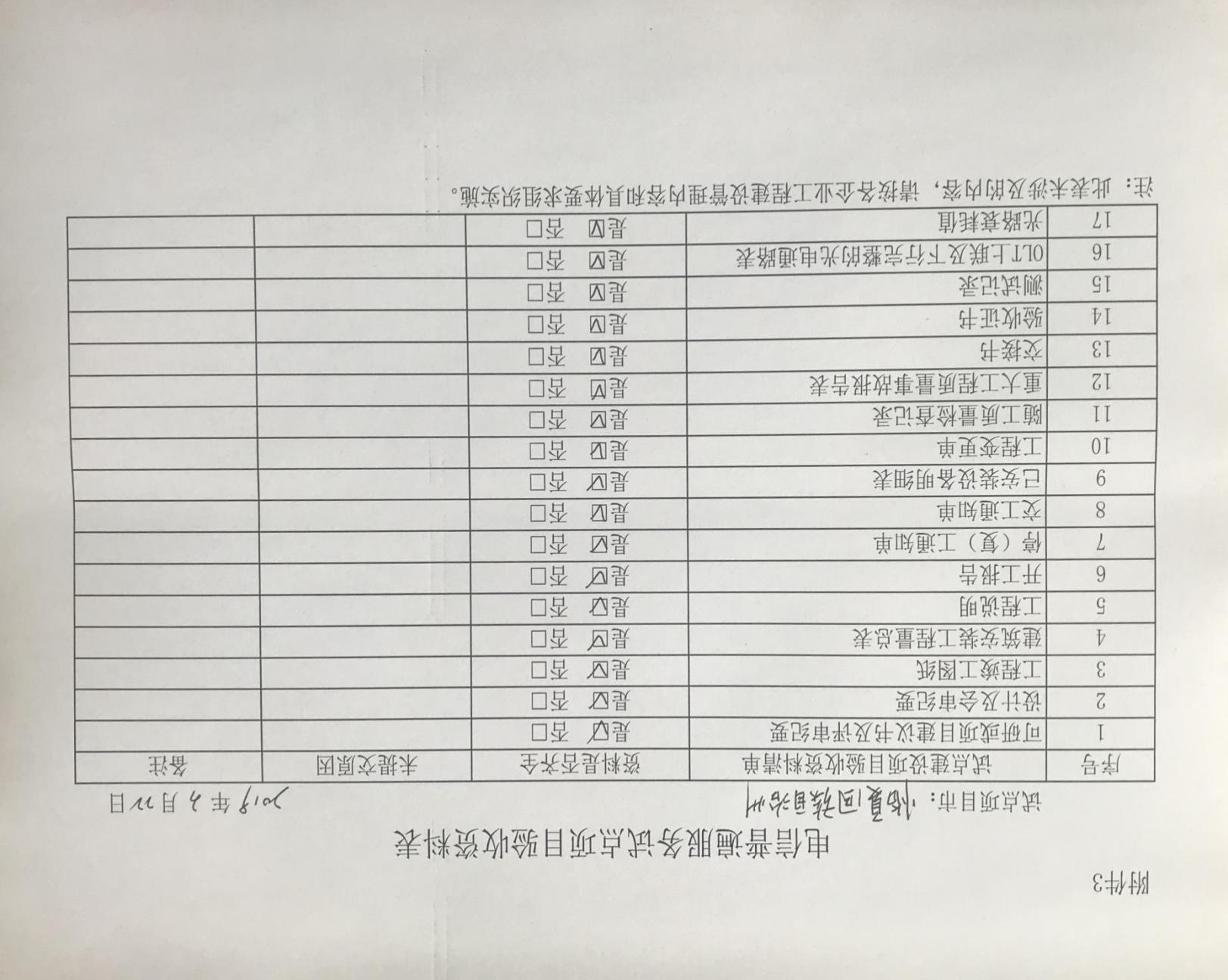 附件四验收工具一览表附件五影像资料1.验收小组技术验收及实地抽查验收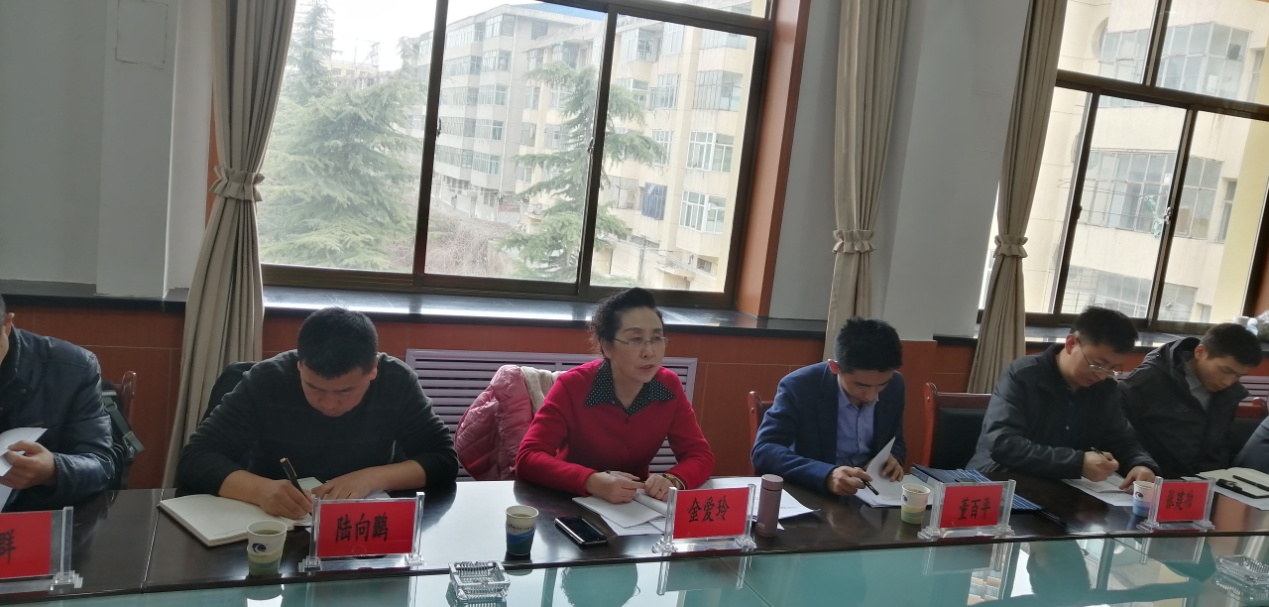 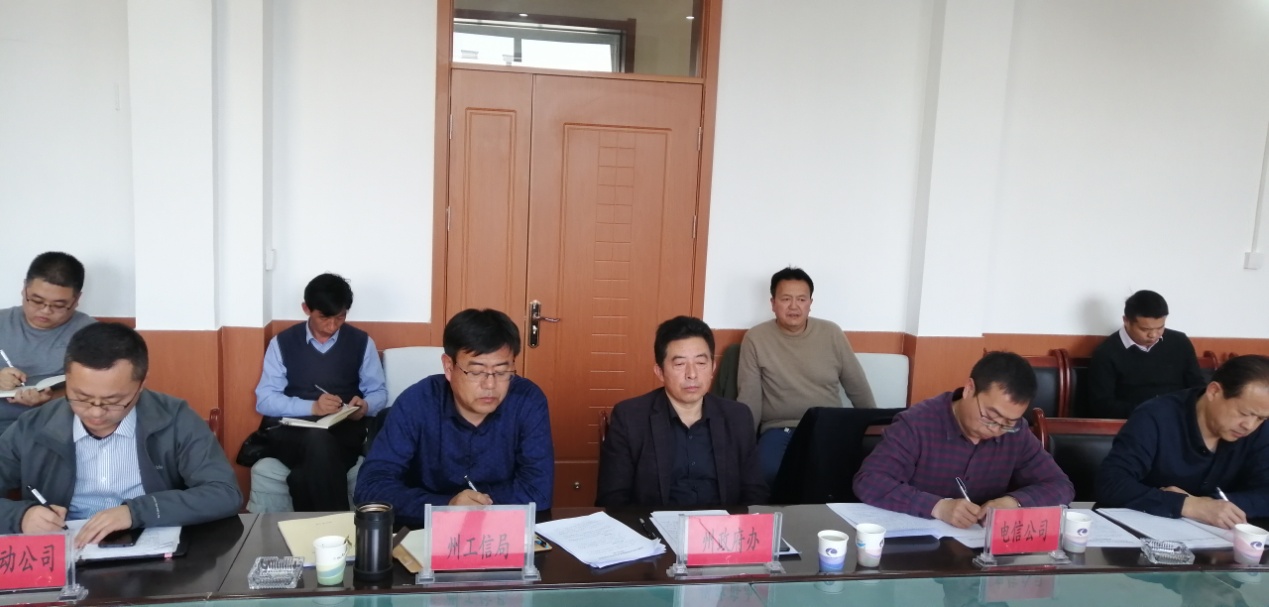 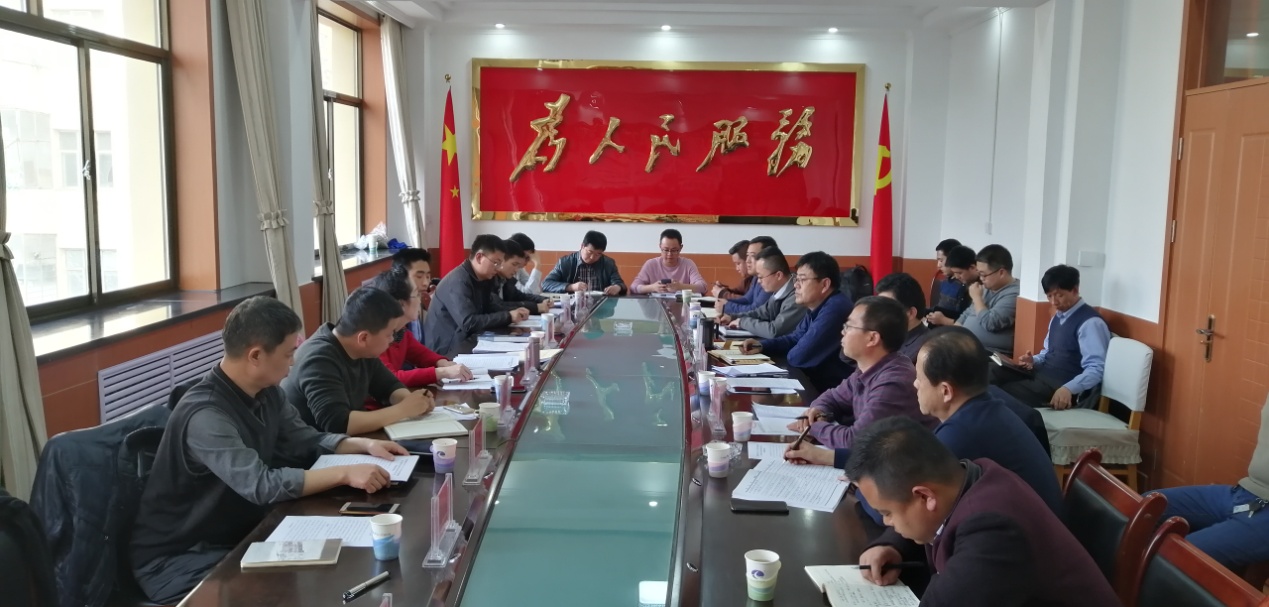 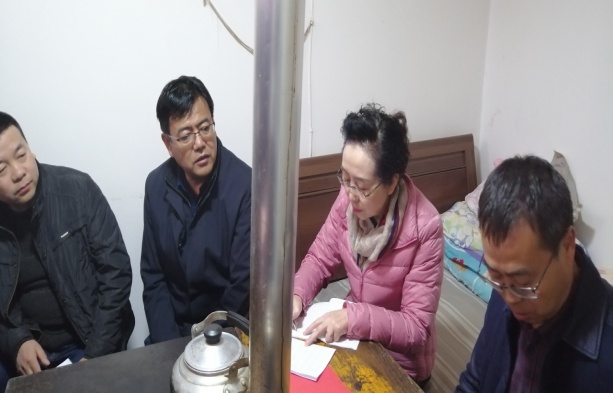 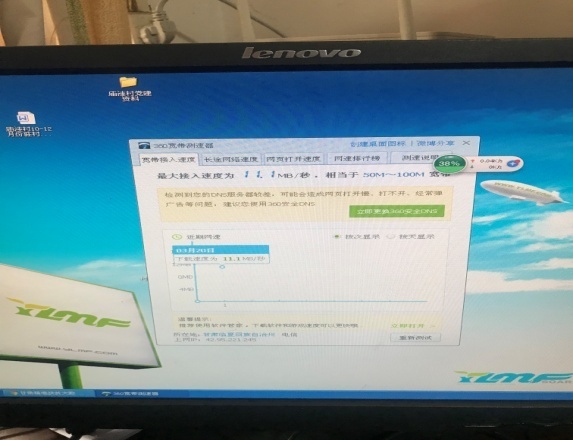 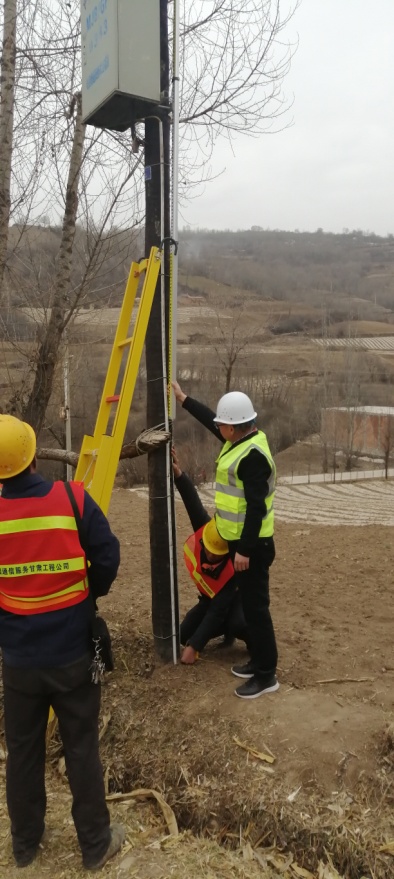 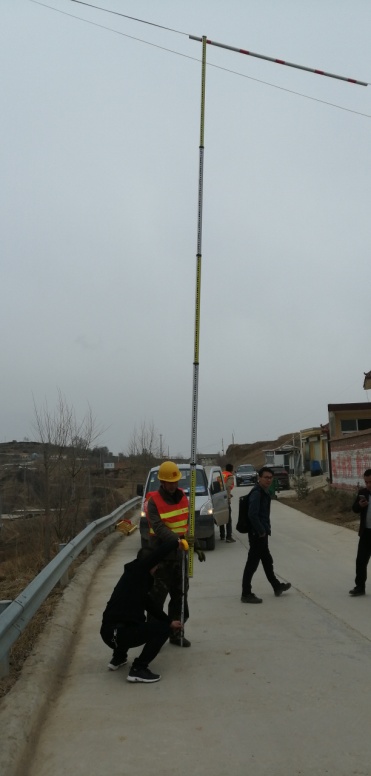 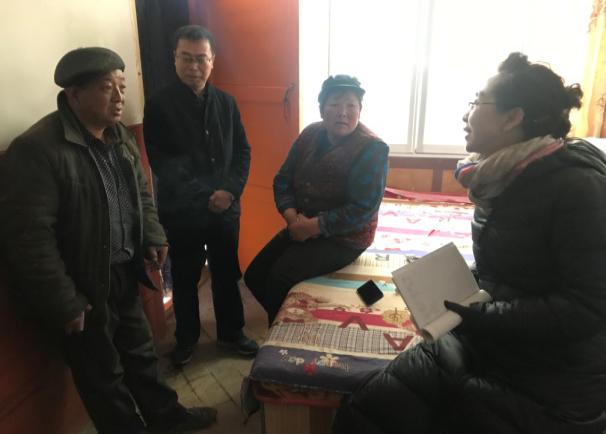 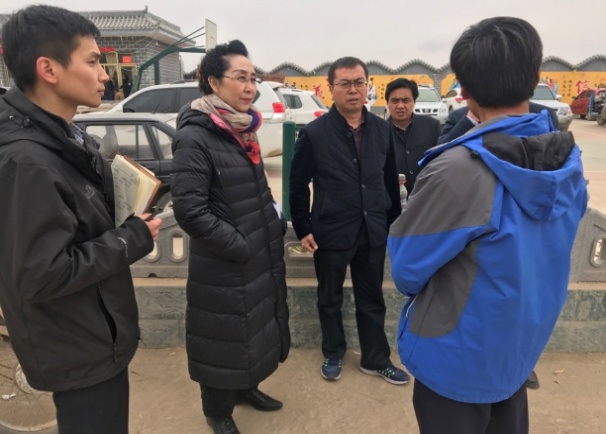 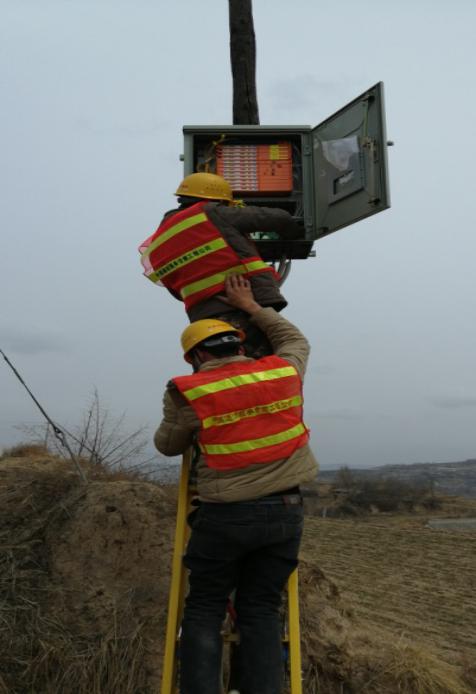 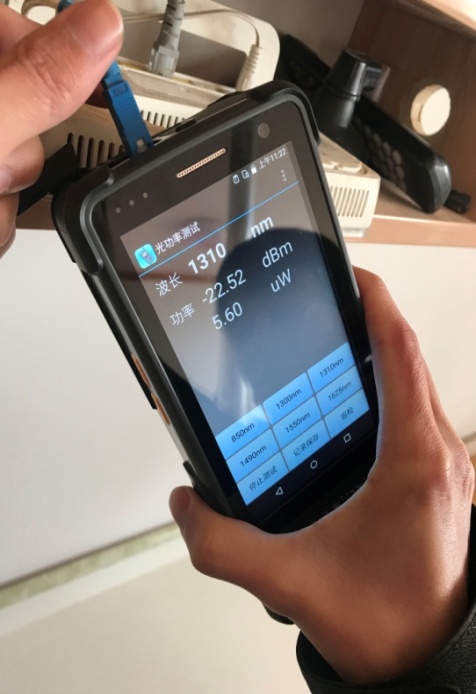 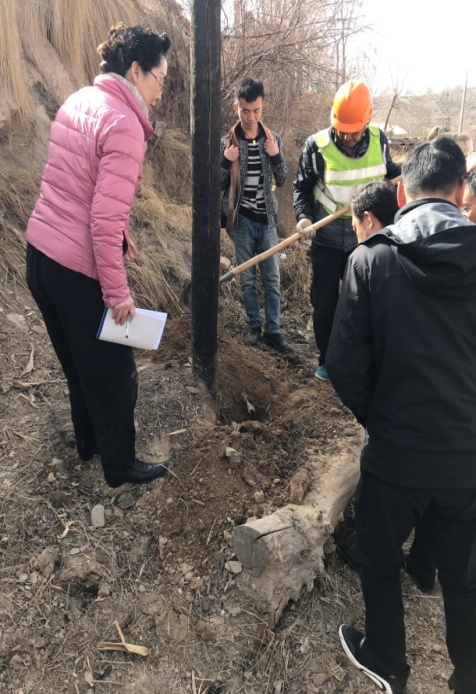 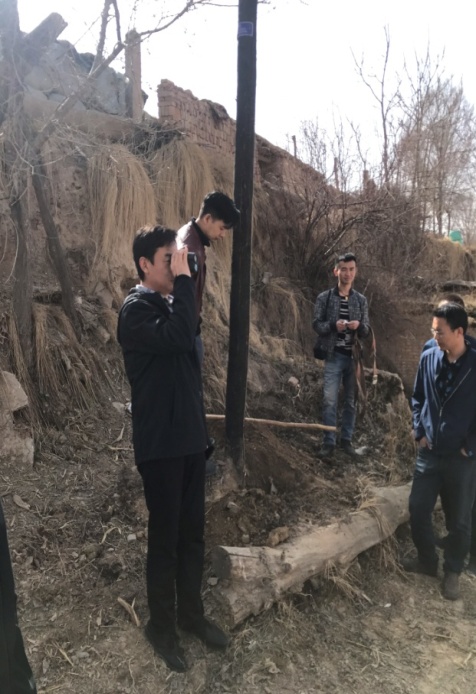 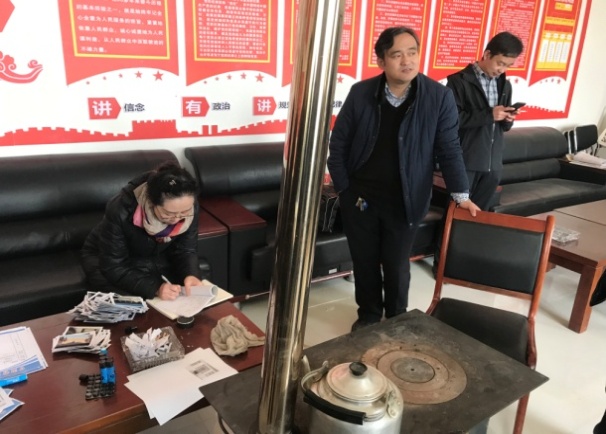 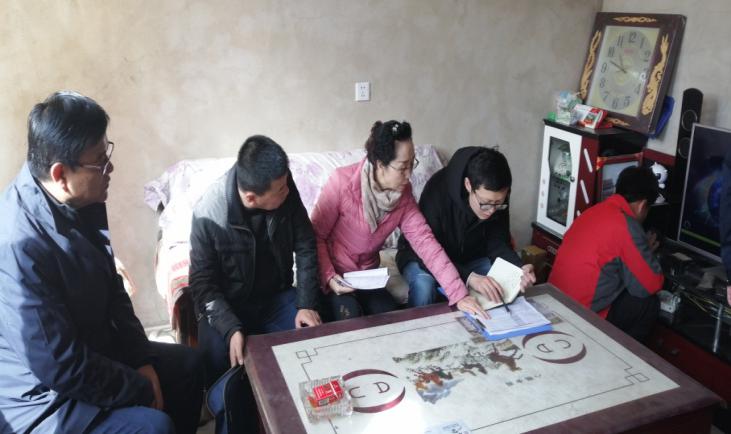 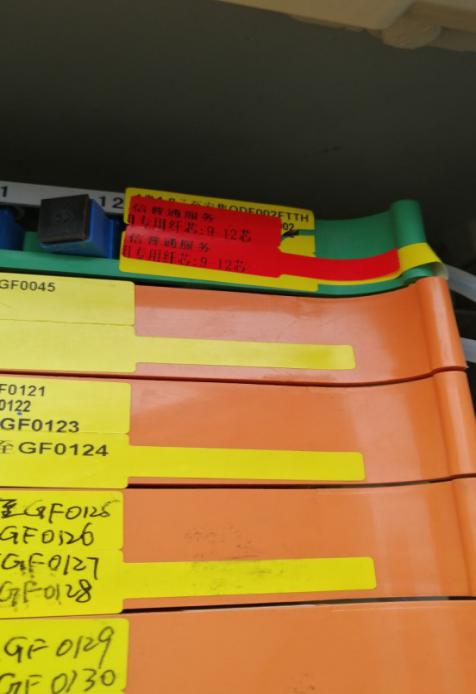 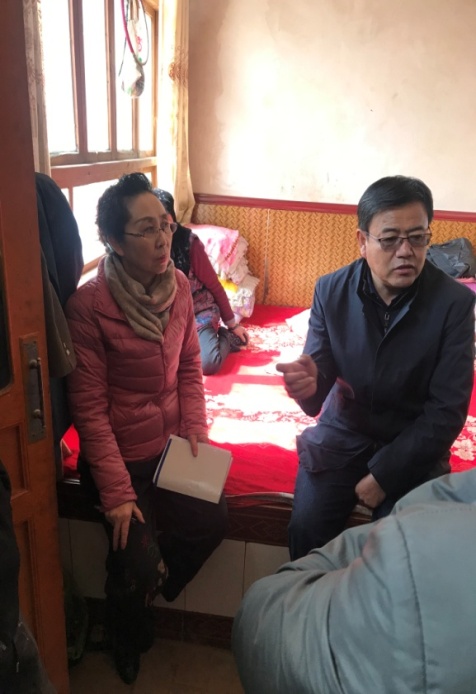 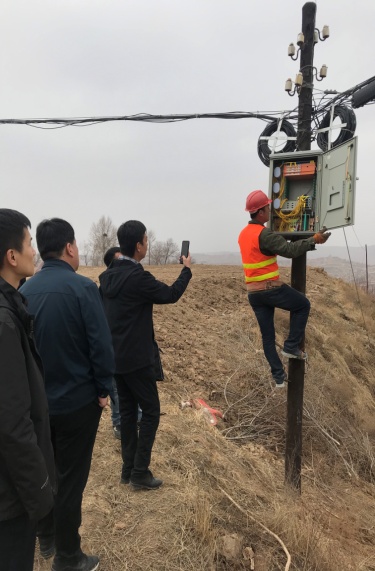 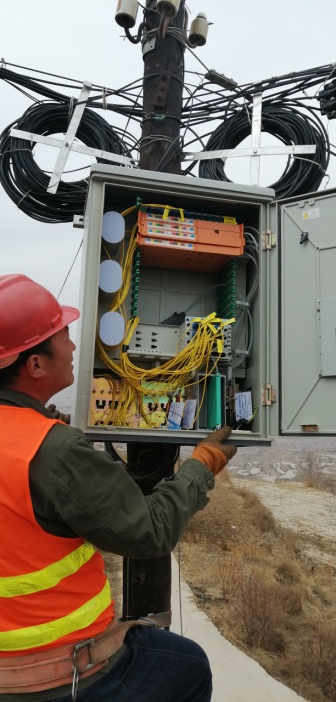 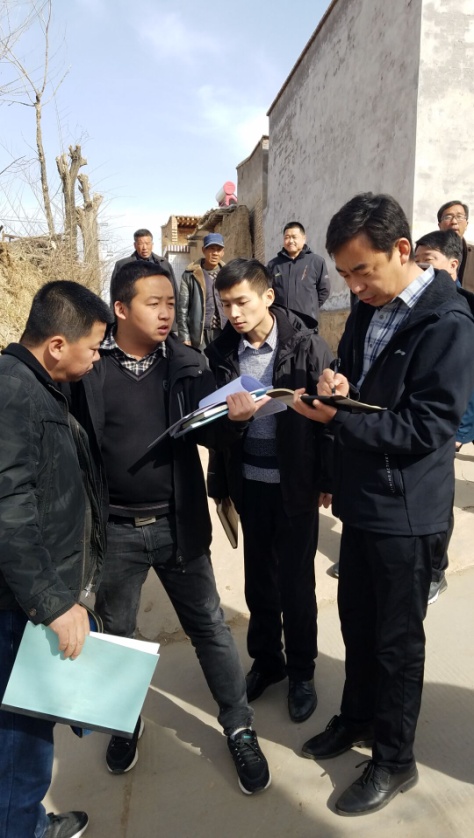 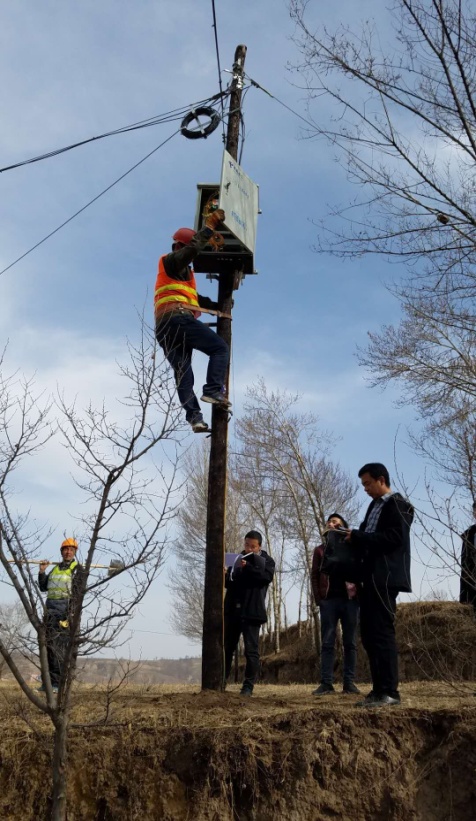 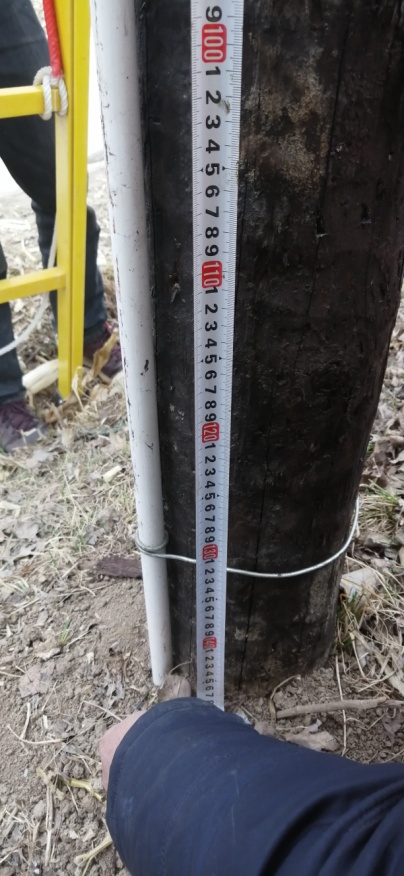 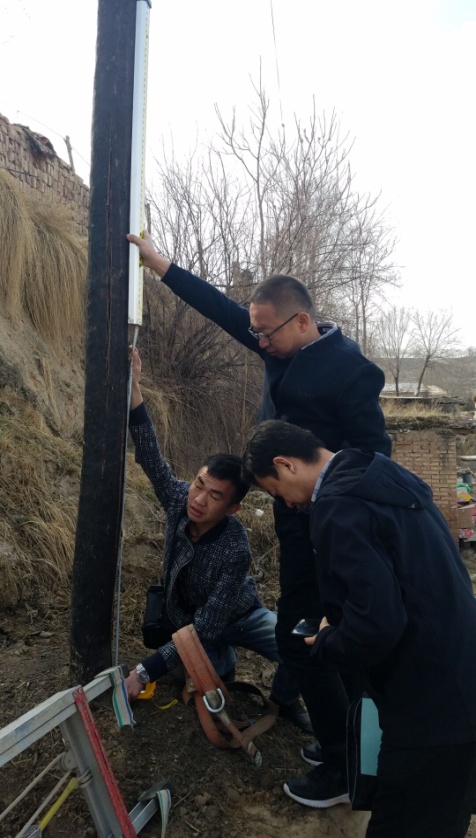 电信普遍服务试点项目实地抽查情况表电信普遍服务试点项目实地抽查情况表电信普遍服务试点项目实地抽查情况表电信普遍服务试点项目实地抽查情况表电信普遍服务试点项目实地抽查情况表电信普遍服务试点项目实地抽查情况表电信普遍服务试点项目实地抽查情况表电信普遍服务试点项目实地抽查情况表电信普遍服务试点项目实地抽查情况表电信普遍服务试点项目实地抽查情况表电信普遍服务试点项目实地抽查情况表电信普遍服务试点项目实地抽查情况表序号地市县乡镇行政村名光纤是否通达光纤是否通达光纤是否通达是否预留4芯光纤专用客户端是否到位是否有专属资费用户速率(12Mbps以上）收光功率（二级分纤箱）序号地市县乡镇行政村名村委会学校卫生室是否预留4芯光纤专用客户端是否到位是否有专属资费实测值实测值1临夏州和政县罗家集镇庙洼村是是是是是有88.8Mbps-22.67dbm2临夏州和政县罗家集镇联合村是是是是是有89.6Mbpss-20.42dbm3临夏州永靖县杨塔乡砂宗村是是是是是有91.2Mbps-22.9dBm4临夏州永靖县王台镇阳山村是是是是是有90.4Mbps-21.55dBm5临夏州永靖县红泉镇董山村是是是是是有90.4Mbps-20.4dbm6临夏州永靖县川城镇地泉村是是是是是有41.6Mbps-22.95dBm7临夏州积石山县安集乡风林村是是是是是有115.2Mbps-18.18dbm8临夏州积石山县安集乡风光村是是是是是有45.36Mbps—19.36dbm9临夏州积石山县安集乡前进村是是是是是有73.76Mbps—20.56dBm10临夏州康乐县康丰乡温家村是是是是是有34.23Mbps-18.11dBm11临夏州康乐县流川乡二甲沟村是是是是是有89.6Mbps-18.87dBm12临夏州康乐县流川乡菜子沟村是是是是是有100Mbps-19.07dBm序号市县乡村未通 /升级行政村变更情况备注1临夏永靖县盐锅峡镇福川村未通2临夏永靖县西河镇瓦房村未通3临夏永靖县西河镇周家村未通4临夏永靖县西河镇白川村未通5临夏永靖县西河镇二房村未通6临夏永靖县西河镇黄草岭村未通7临夏永靖县太极镇孔山村未通8临夏永靖县陈井乡东风村未通9临夏永靖县陈井乡高风村未通10临夏永靖县陈井乡西山村未通11临夏永靖县陈井乡秀岭村未通12临夏永靖县陈井乡中山村未通13临夏永靖县陈井乡张家沟村未通14临夏永靖县陈井乡牧场村未通15临夏永靖县关山乡红楼村未通16临夏永靖县关山乡徐家湾村未通17临夏永靖县关山乡红光村未通18临夏永靖县关山乡石台子村未通19临夏永靖县关山乡朱家岭村未通20临夏永靖县关山乡青山村未通21临夏永靖县三塬镇三联未通22临夏永靖县王台镇永乐未通23临夏永靖县王台镇湾子未通24临夏永靖县王台镇阳山未通25临夏永靖县王台镇幸美未通26临夏永靖县杨塔乡杨塔未通27临夏永靖县杨塔乡赵山未通28临夏永靖县杨塔乡徐湾未通29临夏永靖县杨塔乡松树湾未通30临夏永靖县杨塔乡冯沟未通31临夏永靖县杨塔乡砂宗未通32临夏永靖县小岭乡沟滩未通33临夏永靖县小岭乡土门未通34临夏永靖县小岭乡旭坪未通35临夏永靖县小岭乡朵坪未通36临夏永靖县红泉镇董山未通37临夏永靖县红泉镇朱山未通38临夏永靖县红泉镇滩子未通39临夏永靖县红泉镇树湾未通40临夏永靖县红泉镇他崖未通41临夏永靖县红泉镇王塬未通42临夏永靖县红泉镇黄柳未通43临夏永靖县红泉镇金塬未通44临夏永靖县川城镇地泉未通45临夏永靖县川城镇上王未通46临夏永靖县川城镇下岭未通47临夏永靖县川城镇冯山未通48临夏永靖县新寺乡后坪未通49临夏永靖县新寺乡三湾未通50临夏永靖县新寺乡中塔未通51临夏永靖县新寺乡庆丰未通52临夏永靖县新寺乡大山坪未通53临夏永靖县新寺乡阴山未通54临夏永靖县新寺乡大湾岘未通55临夏永靖县新寺乡王年沟未通56临夏永靖县新寺乡魁山未通57临夏永靖县坪沟乡岘子未通58临夏永靖县坪沟乡坪沟未通59临夏永靖县坪沟乡席芨未通60临夏永靖县坪沟乡大泉未通61临夏永靖县坪沟乡罗山未通62临夏永靖县坪沟乡王坪未通63临夏永靖县坪沟乡党湾未通64临夏永靖县坪沟乡刘家湾未通65临夏永靖县坪沟乡北山未通66临夏永靖县坪沟乡祁山未通67临夏永靖县坪沟乡余台村未通68临夏积石山县吹麻滩镇石家坟村未通69临夏积石山县刘集乡团结村未通70临夏积石山县刘集乡肖家村未通71临夏积石山县石塬乡刘安村未通72临夏积石山县石塬乡秦阴村未通73临夏积石山县柳沟乡斜套村未通74临夏积石山县柳沟乡尕集村未通75临夏积石山县柳沟乡马家村未通76临夏积石山县柳沟乡樊家沟村未通77临夏积石山县关家川乡宁家村未通78临夏积石山县关家川乡李家山村未通79临夏积石山县关家川乡赵家湾村未通80临夏积石山县关家川乡芦家庄村未通81临夏积石山县关家川乡张谢家村未通82临夏积石山县胡林家乡吊坪村未通83临夏积石山县胡林家乡大庄村未通84临夏积石山县胡林家乡娄子湾村未通85临夏积石山县胡林家乡张豆家村未通86临夏积石山县胡林家乡何家村未通87临夏积石山县胡林家乡山庄村未通88临夏积石山县安集乡安家湾村未通89临夏积石山县安集乡钭家山村未通90临夏积石山县安集乡红路岭村未通91临夏积石山县安集乡三坪村未通92临夏积石山县安集乡苟家山村未通93临夏积石山县安集乡凤林村未通94临夏积石山县安集乡风光村未通95临夏积石山县安集乡前进村未通96临夏积石山县安集乡辉光村未通97临夏积石山县寨子沟乡麻沟村未通98临夏积石山县寨子沟乡东坪寺村未通99临夏积石山县寨子沟乡尕马家村未通100临夏积石山县寨子沟乡善家村未通101临夏积石山县郭干乡大杨家村未通102临夏积石山县郭干乡海家村未通103临夏积石山县郭干乡满陈家村未通104临夏积石山县徐扈家乡周家村未通105临夏积石山县徐扈家乡长家寺村未通106临夏积石山县中咀岭乡金昌寺村未通107临夏积石山县中咀岭乡庙岭村未通108临夏积石山县中咀岭乡梳木村未通109临夏积石山县中咀岭乡大山村未通110临夏积石山县铺川乡元岭未通111临夏积石山县铺川乡湫池未通112临夏积石山县银川乡张家未通113临夏积石山县居集镇红崖未通114临夏积石山县居集镇劳动未通115临夏积石山县癿藏镇纳磨沟未通116临夏积石山县癿藏镇杨家岭未通117临夏康乐县苏集镇半坡未通118临夏康乐县苏集镇高楼子未通119临夏康乐县苏集镇古洞沟未通120临夏康乐县八松乡南山未通121临夏康乐县八松乡塔庄未通122临夏康乐县八松乡牛家新庄未通123临夏康乐县八松乡龚家庄未通124临夏康乐县八松乡魏家寨未通125临夏康乐县八丹乡李子堡未通126临夏康乐县八丹乡叶素未通127临夏康乐县鸣鹿乡郭家庄未通128临夏康乐县鸣鹿乡东沟门未通129临夏康乐县鸣鹿乡大东沟未通130临夏康乐县鸣鹿乡胡麻沟未通131临夏康乐县莲麓乡线家湾未通132临夏康乐县莲麓乡蛇路未通133临夏康乐县莲麓乡河口未通134临夏康乐县莲麓乡大山沟未通135临夏康乐县莲麓乡莲花山未通136临夏康乐县景古乡王家沟未通137临夏康乐县景古乡阿姑山未通138临夏康乐县五户乡元树未通139临夏康乐县草滩乡草滩未通140临夏康乐县草滩乡才子沟未通141临夏康乐县草滩乡喇嘛山未通142临夏康乐县草滩乡达洼河未通143临夏康乐县草滩乡车场沟未通144临夏康乐县草滩乡巨那未通145临夏康乐县草滩乡那那沟未通146临夏康乐县胭脂乡唐哈未通147临夏康乐县流川乡小甘沟未通148临夏康乐县流川乡二家沟未通149临夏康乐县流川乡菜子沟未通150临夏康乐县虎关乡关丰未通151临夏康乐县虎关乡洼吓未通152临夏康乐县虎关乡下沟未通153临夏康乐县上湾乡兰家未通154临夏康乐县上湾乡加木沟未通155临夏康乐县上湾乡乔家未通156临夏康乐县上湾乡老庄未通157临夏康乐县上湾乡麻池未通158临夏康乐县白王乡山庄未通159临夏康乐县白王乡老树沟未通160临夏康乐县白王乡孙家掌未通161临夏康乐县白王乡陡坡未通162临夏康乐县康丰乡杨家台村未通163临夏康乐县康丰乡温家村未通164临夏康乐县康丰乡郝家沟村未通165临夏和政县三合镇前山未通166临夏和政县三十里铺祁家沟未通167临夏和政县三十里铺马家河未通168临夏和政县三十里铺马牧沟未通169临夏和政县三十里铺闵家未通170临夏和政县三十里铺阴山未通171临夏和政县三十里铺碑滩未通172临夏和政县梁家寺乡大干沟未通173临夏和政县罗家集乡庙洼未通174临夏和政县罗家集乡九山未通175临夏和政县罗家集乡联合未通176临夏和政县罗家集乡三岔沟未通177临夏和政县卜家庄乡白杨沟未通178临夏和政县卜家庄乡甘沟未通179临夏和政县卜家庄乡拉里洼未通180临夏和政县卜家庄乡卜家庄未通181临夏和政县新营乡闫菜坪未通182临夏和政县新营乡山城未通183临夏和政县新庄乡金场沟未通184临夏和政县新庄乡大沟未通185临夏和政县新庄乡三坪未通186临夏和政县新庄乡榆木未通187临夏和政县新庄乡蒋台未通188临夏和政县新庄乡光明未通189临夏和政县新庄乡中梁未通190临夏和政县新庄乡峡门未通191临夏和政县吊滩乡科托未通序号仪器名称数量型号1光时域反射仪（OTDR）2台日本安立S332D2光功率计2台伟峰FHP2A043红光笔2支4涂覆层测厚仪2台PT2205激光测距仪2台Pro15006游标卡尺2个广陆89267皮尺（100M)2个8试电笔2支9地阻仪2套ZC-8/KS-52010望远镜2台Panda11塔尺2个